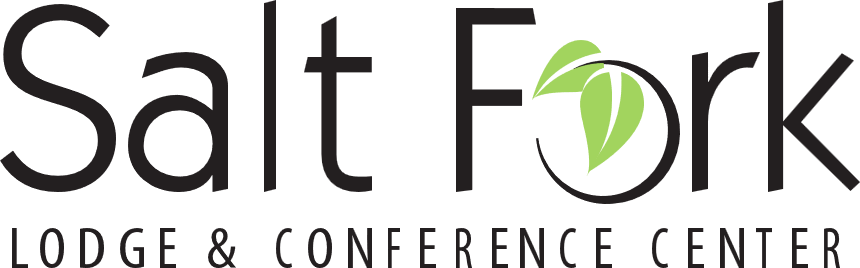        Salt Fork Park Lodge, 14755 Cadiz Rd, Lore City OH 43755                  saltforkparklodge.com   1-800-282-7275First Name _________________________Last Name__________________________________Postal Position___________________ Office, City State Zip____________________________Mailing Address________________________________________________________________Cell Phone________________________ Email_______________________________________Are you a UPMA Retired Member?                      YES         NOAre you an Associate Member?                             YES         NOAre you bringing a Spouse or Guest?                    YES         NO(Please complete a separate registration form and separate payment for each person)Will this be your first time attending an Ohio UPMA Convention?   YES       NO (*Accommodations information below*)All persons and guests must be registered to attend any meals and events.Registration Payment information: $50.00 Check Payable to: Ohio Chapter UPMAMail Registration Form and all payments to:                      Andrea Leyes                                                                                                        994 Hampton Ct                                                                                                        Lebanon OH 45036                                            Hotel Reservations: To secure the special UPMA discounted group rate, you must reference United Postmasters and Managers UPMA when booking your room. UPMA rooms will be held until April 1, 2024, or until sold out. Room Rates: May 30, 2024, $119, May 31 - June 2, 2024, $159. Cabins Rate May 30, 2024, $169, 2024, May 31 – June 2, $262. Please call the Hotel to reserve your room, 1-800-282-7275.*A $400 Stipend and reimbursement of registration fee will be paid to any Ohio UPMA Member attending all business sessions of Ohio Convention at Salt Fork Lodge. *First Time Attending UPMA member will be paid a $500 stipend and reimbursement of registration fee, for accommodations at Salt Fork Lodge, for attending all Ohio UPMA business sessions May 30 – June 2, 2024.